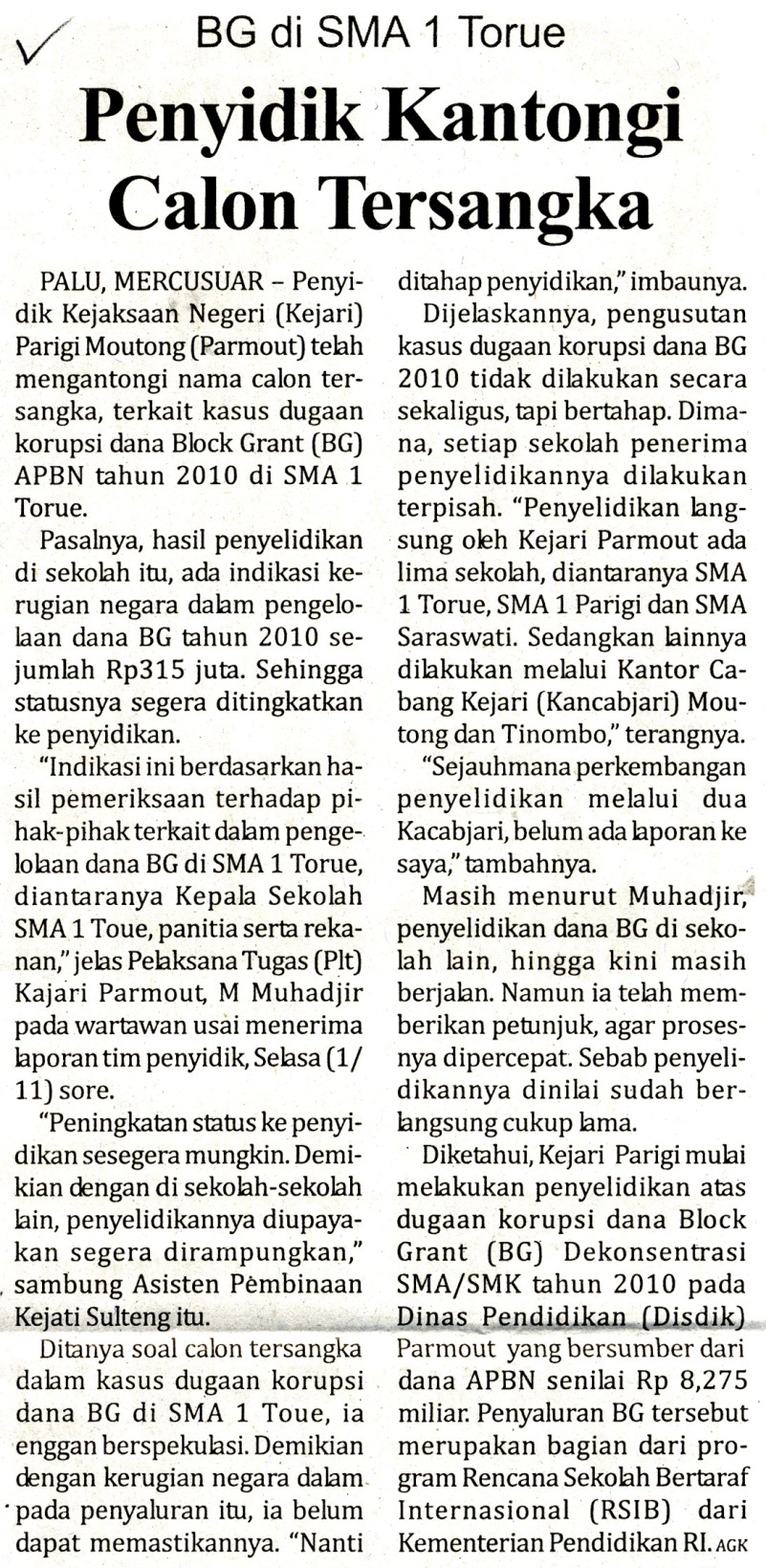 Harian:MercsusuarKasubaudSulteng  IIHari, tanggal:Rabu, 02 November  2011KasubaudSulteng  IIKeterangan:Halaman 4 Kolom 5-6KasubaudSulteng  IIEntitas:Kabupaten ParimoKasubaudSulteng  II